801 Byham Rd Winlock, Washington 98596(208) 571-1484Dakotapiper2395@gmail.comDakota Piper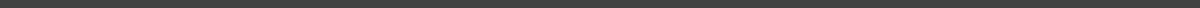 SKILLSHardworking, punctual, well organized individual with extensive hands on experience in commercial and residential construction. Expertise in equipment operation, construction management, reading and interpreting blueprints. A devoted worker ready to utilize my knowledge and achieve more building success. EXPERIENCECadillac Lawn Care Inc. — Construction LeadJanuary 2023 - PRESENTConstruct playground structures according to blueprintsFollows all state guidelines and regulations for children's safetyPlans, develops, and executes project timelinesPerformed tasks ranging from groundwork to final inspections in daily notationsDelegated roles and responsibilities to employees to ensure most successFilled out daily expense reports of accumulated material and employee cost per jobDrilling and Sawing, — Journeyman Concrete CutterJune 2018-August 2020 and June 2021-November 2022Highly proficient in all concrete cuttingOperated the following, but not limited to; flat saws, core drill, hand saws, wall saws, and hand or power toolsUnderstood physics for large scale demolitionServiced and maintained all equipment being used Followed all safety policies and procedures Keystone RV, — Framer and InstallerOctober 2017- June 2018Fabricated components from raw materials Framed and installed walls, cabinets, and furnitureKnowledge in mechanical, electrical, fine woodworking or finish carpentryStrong knowledge of use, safety, and maintenance of power and hand woodworking tools EDUCATIONMountain Home Senior High, Mountain Home, Idaho — Diploma 2013 graduate 